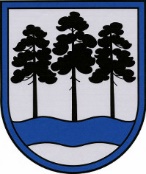 OGRES  NOVADA  PAŠVALDĪBAReģ.Nr.90000024455, Brīvības iela 33, Ogre, Ogres nov., LV-5001tālrunis 65071160, fakss 65071161, e-pasts: ogredome@ogresnovads.lv, www.ogresnovads.lv PAŠVALDĪBAS DOMES SĒDES PROTOKOLA IZRAKSTS  8.§ Par 26.06.2009. noslēgtā zemes nomas līguma Nr.2009/3 pagarināšanu Izskatot L. B., personas kods [personas kods], dzīvesvietas adrese [dzīvesvietas adrese], 2019.gada 27.maija iesniegumu (reģistrēts Ogres novada Meņģeles pagasta pārvaldē 2019.gada 28.maijā ar Nr.34-4/2-17/39) par zemes vienību Meņģeles pagastā  Ogres nov., “Svetlanas”, kadastra apzīmējumi 7476 0040 0422, platība 0,25 ha, “Almas”, kadastra apzīmējums 7476 004 0456, platība 0,5 ha, “Centrs” kadastra apzīmējums 7476 004 0367, platība 1 ha, turpmāk – Zemes vienības, iznomāšanu, Ogres novada pašvaldības dome konstatēja:saskaņā ar 2009.gada 26.jūnijā noslēgto zemes nomas līgumu starp L. B. un Meņģeles pagasta padomi, L. B. (turpmāk – Nomniece) tika iznomātas Zemes vienības līdz 2019.gada 25.jūnijam;Nomniece zemes nomas maksu maksā savlaicīgi, zemes nomas un nekustamā īpašuma nodokļa maksājumu parāda nav, Zemes vienības tiek izmantotas atbilstoši iznomāšanas mērķim.Ņemot vērā Ogres novada pašvaldības Īpašuma iznomāšanas komisijas 2019.gada 3.jūnija sēdes protokola Nr.14 izrakstu 1.§, Ministru kabineta 2018.gada 19.jūnija noteikumu Nr.350 “Publiskas personas zemes nomas un apbūves tiesības noteikumi” 5., 53. un 137.punktu, balsojot: PAR – 15 balsis (E.Helmanis, G.Sīviņš, S. Kirhnere, M.Siliņš, Dz.Žindiga, Dz.Mozule, A.Mangulis, J.Laptevs, M.Leja, J.Iklāvs, J.Latišs, E.Bartkevičs. J.Laizāns, A.Purviņa, E.Strazdiņa), PRET – nav, ATTURAS – nav,Ogres novada pašvaldības dome NOLEMJ:Pagarināt uz trīs gadiem 2009.gada 26.jūnijā noslēgto zemes nomas līgumu Nr.2009/03 par Ogres novada pašvaldībai piekrītošo zemes vienību Meņģeles pagastā, Ogres nov., “Svetlanas”, kadastra apzīmējumi 7476 0040 0422, platība 0.25 ha, “Almas”, kadastra apzīmējums 7476 004 0456, platība 0.5 ha, “Centrs” kadastra apzīmējums 7476 004 0367, platība 1.0 ha, iznomāšanu L. B., nosakot nomas maksu 1,5% apmērā no zemes kadastrālās vērtības gadā, bet ne mazāk kā 28 euro.  Uzdot Ogres novada pašvaldības Meņģeles pagasta pārvaldes vadītājai Ievai Jermacānei sagatavot un organizēt vienošanos par grozījumiem 2009.gada 26.jūnijā noslēgtajā zemes nomas līgumā Nr.2009/03 atbilstoši Ministru kabineta 2018.gada 19.jūnija noteikumiem Nr.350 “Publiskas personas zemes nomas un apbūves tiesības noteikumi” viena mēneša laikā no lēmuma pieņemšanas dienas.Kontroli par lēmuma izpildi uzdot pašvaldības izpilddirektoram.(Sēdes vadītāja,domes priekšsēdētāja E. Helmaņa paraksts)Ogrē, Brīvības ielā 33                  Nr.72019.gada 20.jūnijā